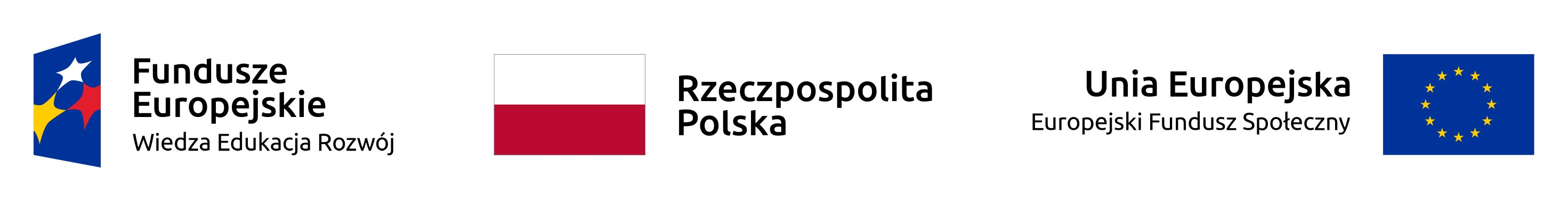 Projekt pod nazwą „KPSW – Uczelnia bez barier” w ramach programu operacyjnego Wiedza Edukacja Rozwój 2014-2020 współfinansowanego ze środków Europejskiego Funduszu SpołecznegoZAŁĄCZNIK NR 1 do zapytania ofertowego nr DAT-2601-28/21FORMULARZ OFERTOWY............................dnia……………................................................(pieczęć firmowa Wykonawcy)Karkonoska Państwowa Szkoła Wyższa w Jeleniej GórzeOdpowiadając na zapytanie ofertowe nr DAT-2601-28/21 z dnia 11.06.2021r. pn:„Remont dwóch pomieszczeń administracyjnych w celu utworzenia pokoi wyciszeń dla studentów.” w ramach projektu „KPSW – Uczelnia bez barier” współfinansowanego ze środków Europejskiego Funduszu Społecznego, w ramach osi III Szkolnictwo Wyższe dla gospodarki                   i rozwoju, Działanie 3.5 – Kompleksowe programy szkół wyższych Programu Operacyjnego Wiedza Edukacja Rozwój na lata 2014-2020.Nazwa Wykonawcy: ……………………..……………………………………………………………Adres Wykonawcy:………………………..…………………………………………………………… NIP …………….………………REGON …………………………… www ………………………..Telefon ……………………….. Fax ………………………………… e-mail ……………………….zgodnie z wymaganiami określonymi w jego treści, oferujemy wykonanie przedmiotu zamówienia w postaci wykonania robót budowlanych, remontowych i instalacyjnych za:całkowitą cenę brutto  ….……..……….................................................................................zł (słownie złotych*: ………...................................................................................................... zł)W tym podatek Vat w wysokości …….. % w kwocie ………………………………….…..zł(słownie złotych*: ………...................................................................................................... zł)Jednocześnie oświadczamy, że:Dysponujemy niezbędnym zapleczem technicznym i potencjałem osobowym gwarantującym rzetelne wykonanie zamówienia.Zapoznaliśmy się z treścią zapytania ofertowego i akceptujemy jego postanowienia.Oferowana cena uwzględnia wszystkie koszty - wszystkie elementy niezbędne do pełnego zrealizowania zamówienia.Oferujemy wykonanie usługi w siedzibie Zamawiającego w terminie - w budynku nr 11 w terminie od 28.06.2021 – 25.08.2021 (od poniedziałku do piątku) w godzinach od 7.00 do 20.00). - w budynku nr 3 w terminie od 28.06.2021 do – 30.06.2021, 14.07.2021 – 25.08.2021(od poniedziałku do piątku) w godzinach od 7.00 do 20.00).Ze względu na sesje egzaminacyjne w dniach 1,2,5,6,7,8,12 i 13 lipca roboty budowlane w budynku nr 3 mogą być wykonywane w godzinach od 16.00 do 20.00).Jesteśmy związani niniejszą ofertą przez okres 30 dni od dnia upływu terminu składania ofert.Oświadczam, że udzielam gwarancji jakości na wszystkie roboty budowlane nie mniejszą niż 60 miesięcy.Oświadczam, że udzielam gwarancji jakości na urządzenia nie mniejszą niż 24 miesiące.Zobowiązuje się wykonać roboty budowlane przy użyciu materiałów i/lub wyrobów dopuszczonych do obrotu w Unii Europejskiej i posiadających atesty, deklaracje i/lub inne dopuszczenia.Oświadczam, że Wykonawca jest / nie jest* powiązany osobowo lub kapitałowo                                     z Zamawiającym. Przez powiązania osobowe lub kapitałowe rozumie się wzajemne powiązania pomiędzy Zamawiającym lub osobami upoważnionymi do zaciągania zobowiązań w imieniu Zamawiającego lub osobami wykonującymi w imieniu Zamawiającego czynności związane                                      z przygotowaniem i przeprowadzeniem procedury wyboru Wykonawcy a Wykonawcą, polegające w szczególności na: uczestniczeniu w spółce jako wspólnik spółki cywilnej lub spółki osobowej;posiadaniu co najmniej 10% udziałów lub akcji;pełnieniu funkcji członka organu nadzorczego lub zarządzającego, prokurenta, pełnomocnika;pozostawaniu w związku małżeńskim, w stosunku pokrewieństwa lub powinowactwa w linii prostej (rodzice, dzieci, wnuki, teściowie, zięć, synowa), w stosunku pokrewieństwa lub powinowactwa w linii bocznej do drugiego stopnia (rodzeństwo, krewni małżonka/i) lub pozostawania w stosunku przysposobienia, opieki lub kurateli. pozostawaniu z wykonawcą w takim stosunku prawnym lub faktycznym, że może to budzić uzasadnione wątpliwości co do bezstronności tych osób. Osobą upoważnioną do kontaktu ze strony Oferenta jest:  …………………………………………………………. …………………………………………………………. …………………………………………………………. [imię, nazwisko, telefon, e-mail]Oświadczam, że wypełniłem obowiązki informacyjne przewidziane w art. 13 lub art. 14 RODO1) wobec osób fizycznych, od których dane osobowe bezpośrednio lub pośrednio pozyskałem w celu ubiegania się o udzielenie zamówienia publicznego w niniejszym postępowaniu.2)Załączam aktualny wydruk z rejestru przedsiębiorców CEIDG / KRS*.......................................				…..............................................................miejscowość,  data		  			    pieczęcie imienne i podpisy osób   uprawnionych do reprezentowania Wykonawcy*/        niepotrzebne skreślić**/      przy rozbieżności między ceną wyrażoną cyfrą a  słownie, ważne jest określenie słownie1) Rozporządzenie Parlamentu Europejskiego i Rady (UE) 2016/679 z dnia 27 kwietnia 2016 r. w sprawie ochrony osób fizycznych w związku z przetwarzaniem danych osobowych i w sprawie swobodnego przepływu takich danych oraz uchylenia dyrektywy 95/46/WE (ogólne rozporządzenie o ochronie danych) (Dz. Urz. UE L 119 z 04.05.2016, str. 1). 2) W przypadku gdy Wykonawca nie przekazuje danych osobowych innych niż bezpośrednio jego dotyczących lub zachodzi wyłączenie stosowania obowiązku informacyjnego, stosownie do art. 13 ust. 4 lub art. 14 ust. 5 RODO treści oświadczenia Wykonawca nie składa (usunięcie treści oświadczenia np. przez jego wykreślenie).